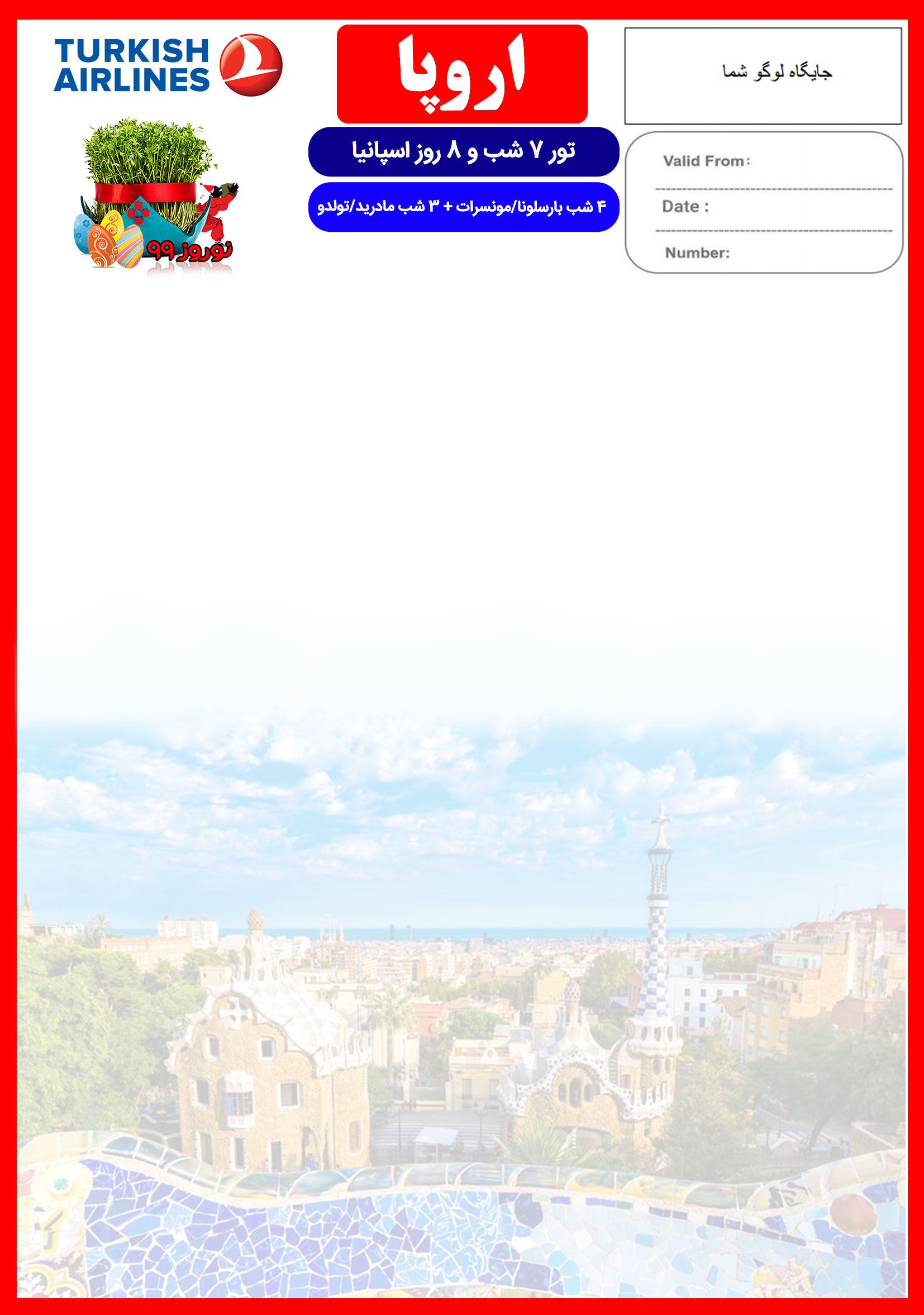 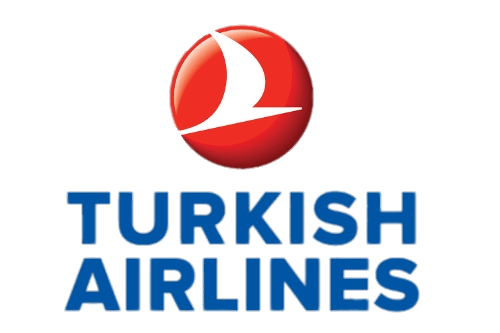 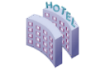 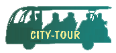 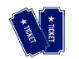 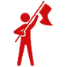 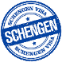 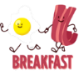 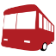 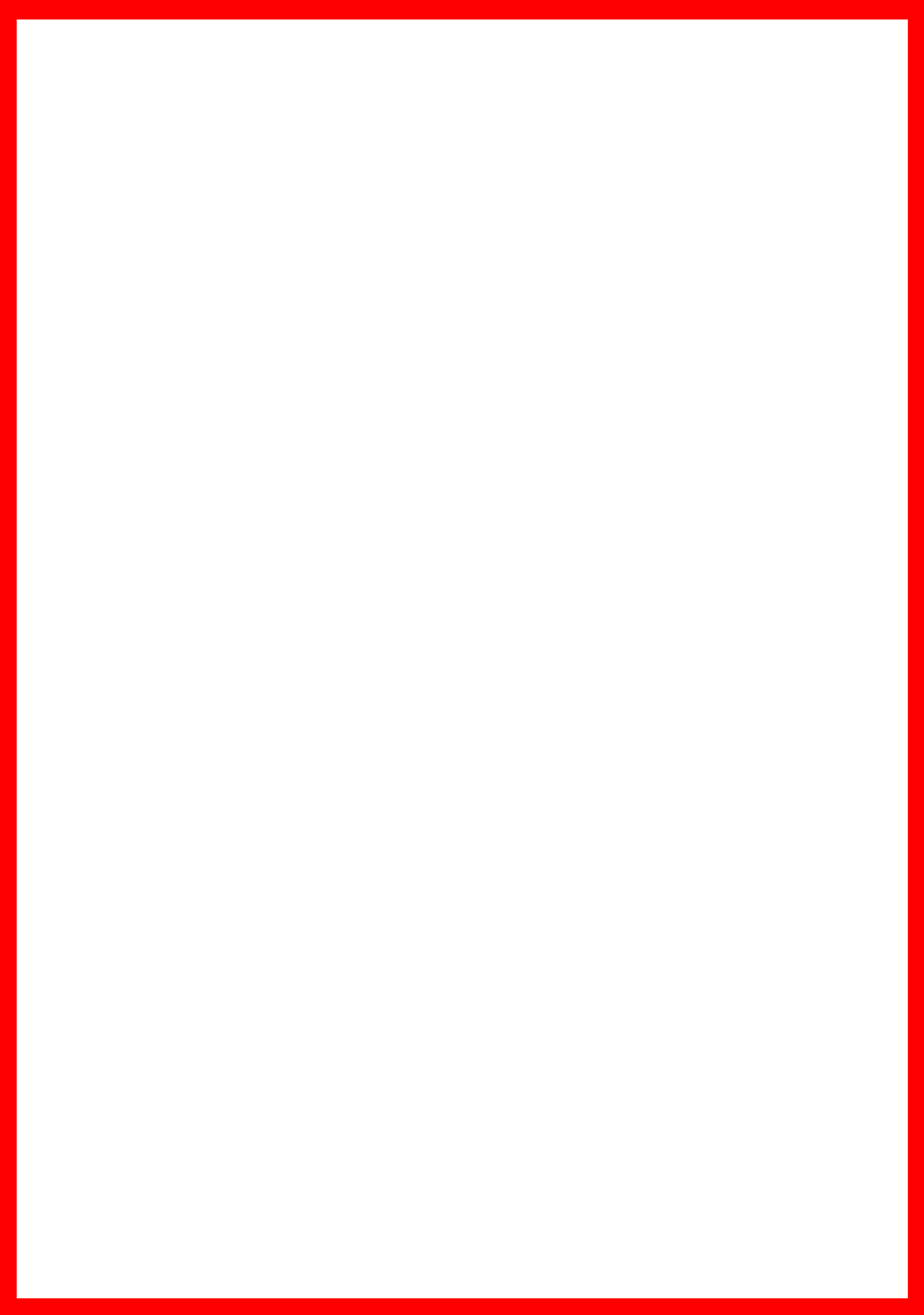 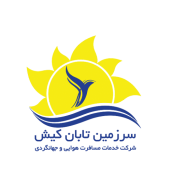 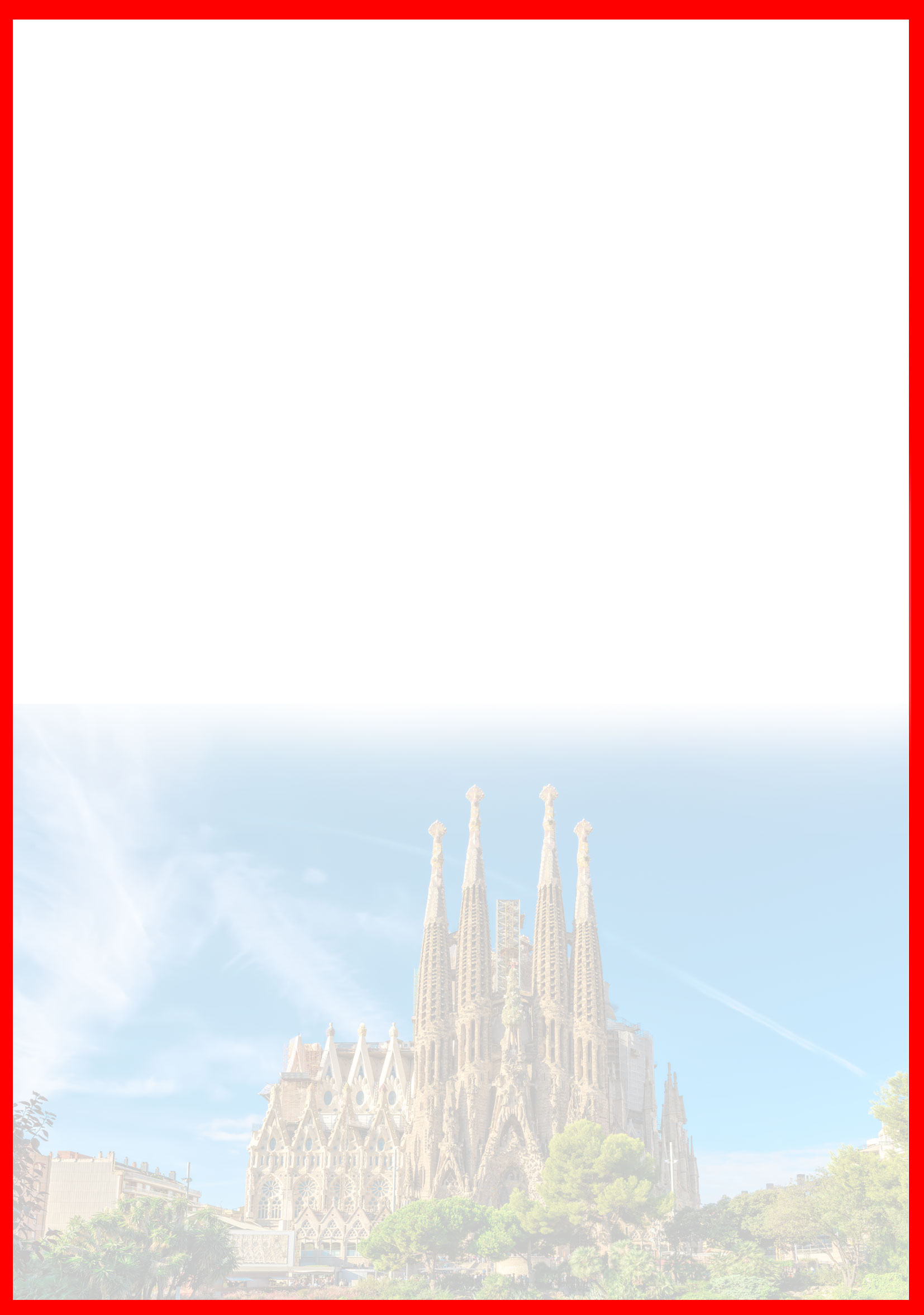 هتلدرجهشهرتعدادشبنفر در اتاق دو تخته (نفر اضافه)نفر در اتاق یک تختهکودک (12-2 سال)نوزادTryp ApoloNH RIBERA's4*بارسلونامادرید431,890 یورو+9,900,000 تومان2,390 یورو+9,900,000 تومان1,390 یورو+7,900,000 تومان390 یورو+ 990,000 تومانرفت29 اسفندحرکت از تهرانورود به  استانبولشماره پروازحرکت از  استانبولورود به بارسلوناشماره پروازایرلاینرفت29 اسفند07:4010:45(TK879)12:3014:15(TK1467)ترکیشبرگشت7 فروردینحرکت از مادریدورود به  استانبولشماره پروازحرکت از  استانبولورود به تهرانشماره پروازایرلاینبرگشت7 فروردین18:1500:40 +1(TK1860)01:55 +1 06:35 +1(TK878)ترکیشروز اول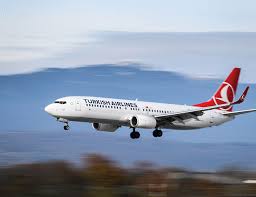 روز دوم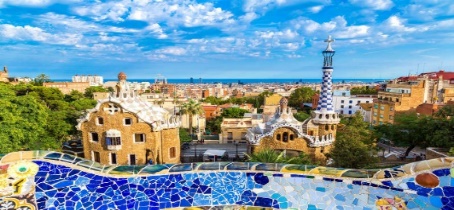 روز سوم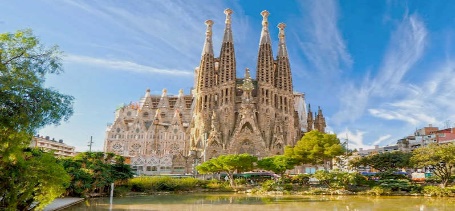 روز چهارم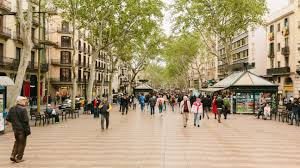 روز پنجم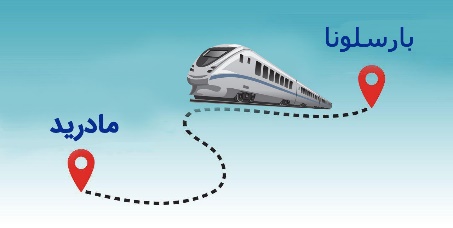 روز ششم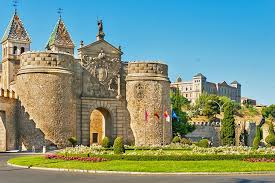 روز هفتم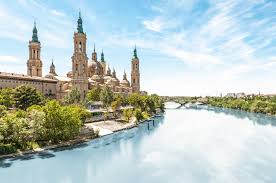 روز هشتم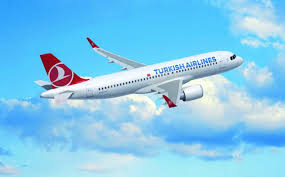 